УТВЕРЖДЕНАпостановлением администрацииКопейского городского округаЧелябинской областиот  26.10.2021 № 2539-п(в редакции постановленияадминистрации Копейского городского округа от                         №                      ) Муниципальная программа«Благоустройство городской среды Копейского городского округа» ПАСПОРТмуниципальной программы «Благоустройство городской среды Копейского городского округа» (далее – муниципальная программа)Ответственный исполнитель муниципальной программы: управление городского хозяйства администрации Копейского городского округа (далее – УГХ, городской округ).Соисполнители муниципальной программы: управление архитектуры и градостроительства администрации Копейского городского округа (далее – УАиГ);муниципальное казённое учреждение Копейского городского округа «Управление благоустройства»;муниципальное учреждение Копейского городского округа «Городская служба заказчика» (далее – МУ КГО «ГСЗ»).Цели, задачи и целевые показатели муниципальной программы:                                                                                                                                                                                                                                               Таблица 1Сроки реализации муниципальной программы: 2022-2024 годы. Программа реализуется в один этап.Объем бюджетных ассигнований муниципальной программы.Общий объем финансового обеспечения муниципальной программы в 2022- 2024 годах составит 173 726,16 тыс. рублей, в том числе:Таблица 2Окончание таблицы 26. Ожидаемые результаты реализации муниципальной программы:благоустройство 3 дворовых территорий;благоустройство 10 общественных территорий.Раздел I. Приоритеты и цели муниципальной политики, включая характеристику текущего состояния сферы реализации муниципальной программы        Настоящая муниципальная программа разработана в соответствии с выполнением мероприятий по реализации на территории Челябинской области регионального проекта «Формирование комфортной городской среды» национального проекта «Жилье и городская среда» и приоритетного проекта «Формирование современной городской среды» в рамках стратегического направления «ЖКХ и городская среда» в период 2022-2024 годов.Благоустройство является составляющей частью городской среды, которая может сформировать комфорт, эстетическую и функциональную привлекательность, качество и удобство жизни горожан. Учитывая важную роль благоустройства и активное развитие благоустроительной деятельности в округе, комплексное благоустройство формируется в особую отрасль проектирования и городского хозяйства. Российскому экономическому и хозяйственному пространству свойственна большая неоднородность, и поэтому разработка программы развития благоустройства округа на основе эффективного использования услуг благоустройства является сложной задачей.В связи с экономическим ростом городского округа и повышением технологического уровня промышленности все более острой становится проблема благоустройства городской территории и управления услугами благоустройства городского округа. Эта проблема требует тщательно взвешенных управленческих решений, связанных с планированием работы предприятий благоустройства и использованием территориальных ресурсов.Использование программного метода, увязывающего цель, задачу и мероприятия по срокам и ресурсам, создаст условия для максимально эффективного использования бюджетных средств в соответствии с приоритетами муниципальной политики в сфере благоустройства городского округа.Реализация муниципальной программы позволит повысить уровень благоустройства территорий общего пользования (парки, скверы, территории, прилегающие к объектам социальной инфраструктуры и т.д.) и дворовых территорий городского округа.          В муниципальной программе используются следующие понятия:дворовая территория - совокупность территорий, прилегающих к многоквартирному дому, с расположенными на них объектами, предназначенными для обслуживания и эксплуатации таких домов, и элементами благоустройства этих территорий, в том числе парковками, тротуарами и автомобильными дорогами, включая автомобильные дороги, образующие проезды к территориям, прилегающим к многоквартирным домам;общественная территория – территория муниципального образования, которая постоянно доступна для общего пользования, в том числе площадь, набережная, пешеходная зона, парковка, сквер, парк и иная территория муниципального образования, используемая населением муниципального образования бесплатно в различных целях (для общения, отдыха, занятия спортом и т.п.);заинтересованные лица - собственники помещений в многоквартирных домах, собственники иных зданий и сооружений, расположенных в границах дворовой территории, подлежащей благоустройству;минимальный перечень работ - перечень работ по благоустройству дворовых территорий, включающий в себя: ремонт дворовых проездов, тротуаров, оборудование автомобильных парковок, обеспечение освещения дворовых территорий, установка скамеек, урн, оборудование детских и (или) спортивных площадок.Минимальный перечень работ по благоустройству дворовых территорий является исчерпывающим и не может быть расширен;дополнительный перечень работ: перечень работ по благоустройству дворовых территорий, включающий в себя: ремонт и установка ограждений, озеленение территорий, иные виды работ.Софинансирование работ из дополнительного перечня работ по благоустройству дворовых территорий составляет не менее 3 % в случае включения в муниципальную программу дворовой территории до вступления в силу постановления Правительства Российской Федерации от 09.02.2019 № 106 и 20 % на дворовые территории, которые включены после вступления в силу вышеуказанного постановления Правительства РФ. Порядок аккумулирования и расходования средств заинтересованных лиц, направляемых на выполнение дополнительного перечня работ по благоустройству дворовых территорий утверждается нормативным правовым актом администрации городского округа.Раздел II. Основные цели и задачи муниципальной программыЦелью муниципальной программы является создание наиболее благоприятных и комфортных условий жизнедеятельности населения городского округа.Основными задачами муниципальной программы являются:повышение уровня благоустройства дворовых территорий городского округа;повышение уровня благоустройства территорий общего пользования (парки, скверы, территории, прилегающие к объектам социальной инфраструктуры и т.д.) городского округа.Раздел III. Система мероприятий и финансово-экономическое обоснование муниципальной программы                                                                                                                                                                 Таблица 3Окончание таблицы 3Раздел IV. Организация управления и механизм реализации муниципальной программыРеализация муниципальной программы осуществляется в соответствии с Федеральным законом от 06 октября 2003 года № 131–ФЗ «Об общих принципах организации местного самоуправления в Российской Федерации».Выполнение мероприятий муниципальной программы предусматривает участие жителей в реализации благоустройства территорий. Трудовое участие жителей, заинтересованных лиц, организаций выражается в выполнении жителями следующих неоплачиваемых работ, не требующих специальной квалификации:санитарная уборка территории, подлежащей благоустройству, в весенний период;уборка мелкого летучего мусора после производства работ;покраска существующих малых архитектурных форм (далее - МАФы), бордюрного камня;озеленение территории (посадка саженцев деревьев, кустарников, устройство клумб, цветников, газонов);иные виды работ по усмотрению жителей.Количество жителей, принимающих трудовое участие, а также его периодичность в выполнении работ по благоустройству (не менее 2-х раз за период проведения работ по благоустройству дворовой территории), устанавливается физическим или юридическим лицом, представляющим интересы собственников помещений в многоквартирных домах, дворовые территории которых участвуют в муниципальной программе, уполномоченным общим собранием собственников помещений многоквартирного дома (далее - инициативная группа). Инициативная группа по окончании работ, изложенных в перечне дополнительных видов работ, представляет ответственному исполнителю муниципальной программы отчет о трудовом участии жителей многоквартирного дома, территория которого благоустраивалась, с приложением реестра собственников с подписями, а также при желании жителей фотоматериала.В соответствии с Правилами предоставления и распределения субсидий из федерального бюджета бюджетам субъектов Российской Федерации на поддержку государственных программ субъектов Российской Федерации и муниципальных программ формирования современной городской среды, утвержденными постановлением Правительства РФ от 09.02.2019 № 106        «О внесении изменений в приложение № 15 к государственной программе Российской Федерации «Обеспечение доступным и комфортным жильем и коммунальными услугами граждан Российской Федерации» (далее — постановление Правительства РФ от 09.02.2019 № 106) общественная комиссия городского округа для оценки и обсуждения проектов и предложений по благоустройству вправе: исключать из адресного перечня дворовых и общественных территорий, подлежащих благоустройству в рамках реализации муниципальной программы, территории, расположенные вблизи многоквартирных домов, физический износ основных конструктивных элементов (крыша, стены, фундамент) которых превышает 70 процентов, а также территории, которые планируются к изъятию для муниципальных или государственных нужд в соответствии с генеральным планом соответствующего поселения при условии одобрения решения об исключении указанных территорий из адресного перечня дворовых территорий и общественных территорий межведомственной комиссией в порядке, установленном такой комиссией;исключать из адресного перечня дворовых территорий, подлежащих благоустройству в рамках реализации муниципальной программы, дворовые территории, собственники помещений многоквартирных домов которых приняли решение об отказе от благоустройства дворовой территории в рамках реализации соответствующей программы или не приняли решения о благоустройстве дворовой территории в сроки, установленные соответствующей программой. При этом исключение дворовой территории из перечня дворовых территорий, подлежащих благоустройству в рамках реализации муниципальной программы, возможно только при условии одобрения соответствующего решения муниципального образования общественной комиссией в порядке, установленном такой комиссией.Предельная дата заключения соглашений по результатам закупки товаров, работ и услуг для обеспечения муниципальных нужд в целях реализации муниципальных программ не позднее 1 октября года, предшествующего году получения субсидии.Реализация мероприятий по благоустройству дворовых территорий многоквартирных домов и общественных территорий осуществляется с учетом:1) необходимости обеспечения физической, пространственной и информационной доступности зданий, сооружений, дворовых и общественных территорий для инвалидов и других маломобильных групп населения; 2) обеспечения синхронизации выполнения работ в рамках муниципальной программы с реализуемыми в городском округе муниципальными программами, предусматривающими строительство (реконструкцию, ремонт) объектов недвижимого имущества, ремонт и (или) модернизацию инженерных сетей и иных объектов, расположенных на территории городского округа;3) привлечения к выполнению работ по благоустройству дворовых территорий студенческих строительных отрядов;4) привлечения добровольцев (волонтеров) к участию реализации мероприятий по благоустройству территорий;5) условия об обязательном установлении минимального трехлетнего гарантийного срока на выполненные работы по благоустройству дворовых и общественных территорий;6) решения о принятии собственниками помещений в многоквартирном доме имущества, созданного в результате благоустройства, в состав общего имущества многоквартирного дома;7) размещения в государственно - информационной системе жилищно-коммунального хозяйства (далее — ГИС ЖКХ) информации о реализации федерального проекта «Формирование комфортной городской среды» на территории муниципального образования с учетом методических рекомендаций о размещении информации в ГИС ЖКХ, утверждаемых Министерством строительства и жилищно-коммунального хозяйства Российской Федерации.Администрацией городского округа ежегодно проводится рейтинговое голосование по отбору общественных территорий, подлежащих благоустройству в рамках реализации муниципальной программы. Дворовые территории включаются в муниципальную программу на основании решения общественной комиссии и после предоставления в адрес администрации КГО решения, оформленного протоколом собственников по следующим вопросам:об определении видов работ, необходимых для благоустройства из минимального (ремонт дворовых проездов, тротуаров, оборудование автомобильных парковок, обеспечение освещения дворовых территорий, установка скамеек, урн, оборудование детских и (или) спортивных площадок) и дополнительного перечня (ремонт и установка ограждений, озеленение территорий, иные виды работ);об утверждении дизайн-проекта дворовой территории;о софинансировании работ по благоустройству дворовых территорий в размере 20 % от стоимости выполнения работ на дополнительный перечень работ, утвержденных постановлением Правительства РФ от 09.02.2019                                  № 106;о формировании земельного участка, созданного в результате благоустройства и передаче его в состав общего имущества многоквартирного дома;о принятии имущества, созданного в результате благоустройства, в состав общего имущества многоквартирного дома.	Одним из условий включения дворовой территории в действующую муниципальную программу являются выполненные работы по межеванию дворовой территории и постановки на кадастровый учет.Визуализированный перечень образцов элементов благоустройства, предлагаемых к размещению на дворовой территории, представлен в      таблице 4.Таблица 4Продолжение таблицы 4Окончание таблицы 4Механизм реализации включает:корректировку муниципальной программы;мониторинг выполнения показателей мероприятий муниципальной программы и сбор оперативной отчетной информации;подготовку и представление в установленном порядке отчетов о ходе реализации муниципальной программы.Корректировка муниципальной программы включает внесение изменений и дополнений в перечень программных мероприятий, финансируемых с использованием средств бюджета округа, регионального и федерального бюджетов, внебюджетных источников, а также с применением механизмов инициативного бюджетирования.Взаимодействие и отчетность осуществляются в соответствии с действующим порядком принятия решений о разработке муниципальных программ городского округа, их формирования и реализации, утвержденных постановлением администрации городского округа.Управление и контроль за реализацией муниципальной программы осуществляется ответственным исполнителем – УГХ.Ответственный исполнитель ежеквартально (за исключением                           IV квартала), до 16 числа месяца, следующего за отчетным кварталом, направляет мониторинг реализации муниципальной программы в управление экономического развития  администрации городского округа. Ответственный исполнитель муниципальной программы совместно с соисполнителями до 1 марта года, следующего за отчетным, готовит годовой отчет о ходе реализации муниципальной программы.Реализация мероприятий, предусмотренных муниципальной программой, осуществляется в соответствии с законодательством Российской Федерации о размещении заказов на поставки товаров, выполнение работ, оказание услуг для муниципальных нужд. Функции муниципального заказчика при выполнении мероприятий муниципальной программы осуществляет соисполнитель муниципальной программы – МУ КГО «ГСЗ»:заключение договора (контракта) на выполнение работ, необходимых для реализации мероприятий муниципальной программы;оперативная проверка качества исполнения муниципальных контрактов;приемка выполненных работ.                                                                                                  Указанный механизм позволит осуществлять мониторинг и реализовать поставленные муниципальной программой задачи в полном объёме.Раздел V. Ожидаемые результаты реализации муниципальной программыВ результате реализации муниципальной программы на территории городского округа планируется благоустроить 3 дворовые территории, 10                                                                                                                                                                                                                                             территорий общего пользования. Сведения о целевых показателях (индикаторах) муниципальной программы и их значениях представлены в таблице 5.Таблица 5Окончание таблицы 5Заместитель Главы городского округапо жилищно-коммунальным вопросам                                                  И.В. Фролов                                   №п/пЦели, задачи муниципальной программы, наименование и единица измерения целевого показателяЗначение целевого показателяЗначение целевого показателяЗначение целевого показателя№п/пЦели, задачи муниципальной программы, наименование и единица измерения целевого показателя2022 год2023 год2024 годЦель муниципальной программы: создание наиболее благоприятных и комфортных условий жизнедеятельности населения городского округаЦель муниципальной программы: создание наиболее благоприятных и комфортных условий жизнедеятельности населения городского округаЦель муниципальной программы: создание наиболее благоприятных и комфортных условий жизнедеятельности населения городского округаЦель муниципальной программы: создание наиболее благоприятных и комфортных условий жизнедеятельности населения городского округаЦель муниципальной программы: создание наиболее благоприятных и комфортных условий жизнедеятельности населения городского округа1.1.Задача 1 – повышение уровня благоустройства дворовых территорий городского округаЗадача 1 – повышение уровня благоустройства дворовых территорий городского округаЗадача 1 – повышение уровня благоустройства дворовых территорий городского округаЗадача 1 – повышение уровня благоустройства дворовых территорий городского округа1.1.1.Количество благоустроенных дворовых территорий (ед.)3001.2.Задача 2 – повышение уровня благоустройства территорий общего пользования (парки, скверы, территории, прилегающие к объектам социальной инфраструктуры и т.д.) городского округаЗадача 2 – повышение уровня благоустройства территорий общего пользования (парки, скверы, территории, прилегающие к объектам социальной инфраструктуры и т.д.) городского округаЗадача 2 – повышение уровня благоустройства территорий общего пользования (парки, скверы, территории, прилегающие к объектам социальной инфраструктуры и т.д.) городского округаЗадача 2 – повышение уровня благоустройства территорий общего пользования (парки, скверы, территории, прилегающие к объектам социальной инфраструктуры и т.д.) городского округа1.2.1.Количество благоустроенных территорий общего пользования (ед.)442ГодИсточник финансирования (тыс. руб.)Источник финансирования (тыс. руб.)Источник финансирования (тыс. руб.)Источник финансирования (тыс. руб.)Годфедеральный бюджетобластной бюджетместный бюджетвсего12345202250 548,502 580,102 796,2555 924,8512345202350 548,502 580,102 796,2555 924,85202456 165,002 580,103 091,8561 836,95Всего:157 262,007 740,308 684,35173 686,65№п/пНаименование мероприятийОтветственный исполнительЦелевой показательОбъем финансирования (тыс. руб.)Объем финансирования (тыс. руб.)Объем финансирования (тыс. руб.)Объем финансирования (тыс. руб.)№п/пНаименование мероприятийОтветственный исполнительЦелевой показательФедеральный бюджетОбластной бюджетМестный бюджетИтого12345678Цель - создание наиболее благоприятных и комфортных условий жизнедеятельности населения городского округаЦель - создание наиболее благоприятных и комфортных условий жизнедеятельности населения городского округаЦель - создание наиболее благоприятных и комфортных условий жизнедеятельности населения городского округаЦель - создание наиболее благоприятных и комфортных условий жизнедеятельности населения городского округаЦель - создание наиболее благоприятных и комфортных условий жизнедеятельности населения городского округаЦель - создание наиболее благоприятных и комфортных условий жизнедеятельности населения городского округаЦель - создание наиболее благоприятных и комфортных условий жизнедеятельности населения городского округаЦель - создание наиболее благоприятных и комфортных условий жизнедеятельности населения городского округа  Задача 1 – повышение уровня благоустройства дворовых территорий городского округа  Задача 1 – повышение уровня благоустройства дворовых территорий городского округа  Задача 1 – повышение уровня благоустройства дворовых территорий городского округа  Задача 1 – повышение уровня благоустройства дворовых территорий городского округа  Задача 1 – повышение уровня благоустройства дворовых территорий городского округа  Задача 1 – повышение уровня благоустройства дворовых территорий городского округа  Задача 1 – повышение уровня благоустройства дворовых территорий городского округа  Задача 1 – повышение уровня благоустройства дворовых территорий городского округа2022 год2022 год2022 год2022 год2022 год2022 год2022 год2022 год1.1.Благоустройство дворовой территории: г. Копейск, ул. Луганская, 4МУ КГО «ГСЗ»1.1.1.3 751,39191,48207,524 150,391.2.Благоустройство дворовой территории: г. Копейск, ул. Черняховского, 19МУ КГО «ГСЗ»1.1.1.2 300,94117,44127,282 545,661.3.Благоустройство дворовой территории: г. Копейск, ул. Терешковой, 5аМУ КГО «ГСЗ»1.1.1.2 813,14143,59155,623 112,35Итого в 2022 году:Итого в 2022 году:Итого в 2022 году:Итого в 2022 году:8 865,47452,51490,429 808,40Задача 2 – повышение уровня благоустройства территорий общего пользования (парки, скверы, территории, прилегающие к объектам социальной инфраструктуры и т.д.) городского округаЗадача 2 – повышение уровня благоустройства территорий общего пользования (парки, скверы, территории, прилегающие к объектам социальной инфраструктуры и т.д.) городского округаЗадача 2 – повышение уровня благоустройства территорий общего пользования (парки, скверы, территории, прилегающие к объектам социальной инфраструктуры и т.д.) городского округаЗадача 2 – повышение уровня благоустройства территорий общего пользования (парки, скверы, территории, прилегающие к объектам социальной инфраструктуры и т.д.) городского округаЗадача 2 – повышение уровня благоустройства территорий общего пользования (парки, скверы, территории, прилегающие к объектам социальной инфраструктуры и т.д.) городского округаЗадача 2 – повышение уровня благоустройства территорий общего пользования (парки, скверы, территории, прилегающие к объектам социальной инфраструктуры и т.д.) городского округаЗадача 2 – повышение уровня благоустройства территорий общего пользования (парки, скверы, территории, прилегающие к объектам социальной инфраструктуры и т.д.) городского округаЗадача 2 – повышение уровня благоустройства территорий общего пользования (парки, скверы, территории, прилегающие к объектам социальной инфраструктуры и т.д.) городского округа2022 год2022 год2022 год2022 год2022 год2022 год2022 год2022 год2.1.Благоустройство прибрежной зоны пруда "Вагановка" в Горняцком жилом массивеМУ КГО «ГСЗ»1.2.1.14 433,28736,69798,4315 968,402.2.Благоустройство сквера, расположенного за ДК им. Бажова, по ул. Л. Чайкиной, 33 в Бажовском жилом массивеМУ КГО «ГСЗ»1.2.1.16 260,85830,02899,5217 990,392.3.Благоустройство пешеходной зоны по ул. Жданова, 29, 29а от Центральной библиотеки до МОУ СОШ № 1МУ КГО «ГСЗ»1.2.1.2 573,69131,36142,372 847,42122333456782.4.Благоустройство сквера по ул. Международная (между домами   № 65 и 65/1)Благоустройство сквера по ул. Международная (между домами   № 65 и 65/1)МУ КГО «ГСЗ»МУ КГО «ГСЗ»МУ КГО «ГСЗ»1.2.1.8 415,21429,52465,519 310,24Итого в 2022 году:Итого в 2022 году:Итого в 2022 году:Итого в 2022 году:Итого в 2022 году:Итого в 2022 году:Итого в 2022 году:41 683,032127,592305,8346 116,452023 год2023 год2023 год2023 год2023 год2023 год2023 год2023 год2023 год2023 год2023 год2.5.Благоустройство прилегающей территории водоема по пр. Коммунистический,  г. КопейскБлагоустройство прилегающей территории водоема по пр. Коммунистический,  г. КопейскМКУ КГО «Управление благоустройства»МКУ КГО «Управление благоустройства»МКУ КГО «Управление благоустройства»1.2.1.12 202,99622,86675,0513 500,902.6.Благоустройство сквера имени Сутягина (возле МОУ СОШ № 6), г. КопейскБлагоустройство сквера имени Сутягина (возле МОУ СОШ № 6), г. КопейскМКУ КГО «Управление благоустройства»МКУ КГО «Управление благоустройства»МКУ КГО «Управление благоустройства»1.2.1.15 274,50779,64844,9616 899,102.7.Благоустройство сквера на пр. Победы (между домами 28А и 20А), г. КопейскБлагоустройство сквера на пр. Победы (между домами 28А и 20А), г. КопейскМКУ КГО «Управление благоустройства»МКУ КГО «Управление благоустройства»МКУ КГО «Управление благоустройства»1.2.1.7 863,62401,38435,008 700,002.8.Благоустройство сквера ДК им. Вахрушева и аллеи по ул. 22 Партсъезда в Вахрушевском жилом массиве,   г. КопейскБлагоустройство сквера ДК им. Вахрушева и аллеи по ул. 22 Партсъезда в Вахрушевском жилом массиве,   г. КопейскМКУ КГО «Управление благоустройства»МКУ КГО «Управление благоустройства»МКУ КГО «Управление благоустройства»1.2.1.15 207,39776,22841,2416 824,85Итого в 2023 году:Итого в 2023 году:Итого в 2023 году:Итого в 2023 году:Итого в 2023 году:Итого в 2023 году:Итого в 2023 году:50 548,502 580,102 796,2555 924,8555 924,852024 год2024 год2024 год2024 год2024 год2024 год2024 год2024 год2024 год2024 год2024 год2024 год2.8.2.8.Благоустройство детской площадки в районе дома № 29 по ул. ГладковаБлагоустройство детской площадки в районе дома № 29 по ул. ГладковаМКУ КГО «Управление благоустройства»1.2.1.1.2.1.28 082,571 290,051 545,9330 918,5530 918,552.9.2.9.Благоустройство детской площадки по ул. Бубнова (севернее жилого дома № 4) п. ЗуевкаБлагоустройство детской площадки по ул. Бубнова (севернее жилого дома № 4) п. ЗуевкаМКУ КГО «Управление благоустройства»1.2.1.1.2.1.28 082,431 290,051545,9230 918,4030 918,40Итого в 2024 году:Итого в 2024 году:Итого в 2024 году:Итого в 2024 году:56 165,002 580,103 091,8561 836,9561 836,95Всего по программе:Всего по программе:Всего по программе:Всего по программе:157 262,007 740,308684,35173 686,65173 686,65№ п/пНаименова-ние конструк-цииТехнические характеристикиЭскизЕд-цы изм.Кол-воЦена за ед-цу (руб.)12345671Песочница машина2500х1500х1600 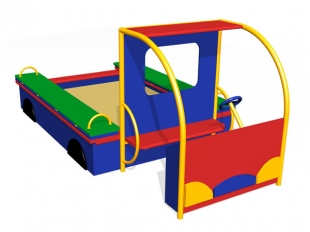 шт.117000,02Карусель 1450х1450х700 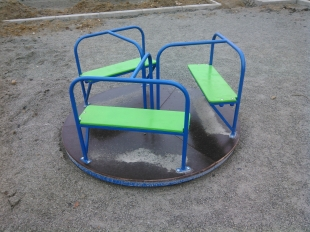 шт.124500,0 3Детский игровой комплекс 3225х2070х2280 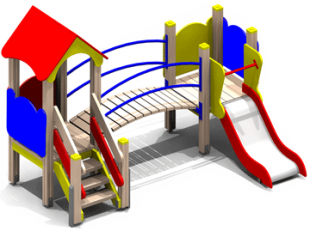 шт.159000,04Качели+шведская стенка +баскетбольный щит 2600х400х2000 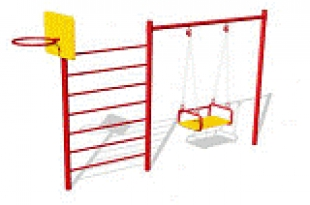 шт.119000,012345675Лазалка джип 2000х15000х1010 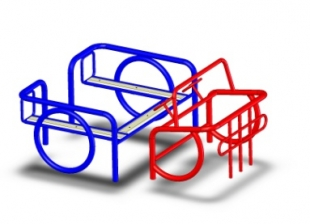 шт.125000,06Скамейка 1180х250х1100 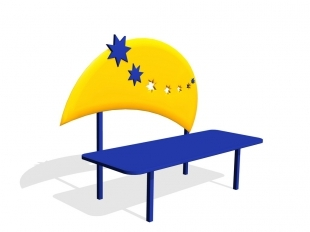 шт.15500,07Горка Домик 2300х2500х1900 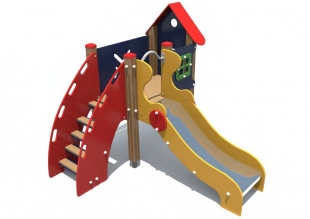 шт.137000,08Диван -качели 1930х1500х2000 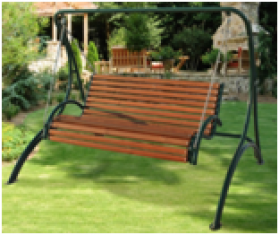 шт.122000,012345679Качели двойные 3200х1400х1900 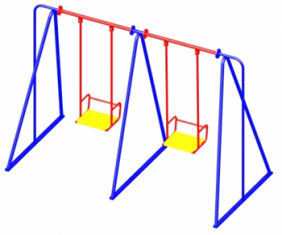 шт.119000,010Урна 570х380х350 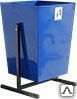 шт.11600,0№п/пНаименование целевых индикативных показателейЕди-ница изме-ренияЗначение целевого показателяЗначение целевого показателяЗначение целевого показателяЗначение целевого показателяЗначение целевого показателя№п/пНаименование целевых индикативных показателейЕди-ница изме-рения2021 год2022 год2023 год2024 годИтогоза2022-2024 гг.12345678Цель: создание наиболее благоприятных и комфортных условий жизнедеятельности населения городского округаЦель: создание наиболее благоприятных и комфортных условий жизнедеятельности населения городского округаЦель: создание наиболее благоприятных и комфортных условий жизнедеятельности населения городского округаЦель: создание наиболее благоприятных и комфортных условий жизнедеятельности населения городского округаЦель: создание наиболее благоприятных и комфортных условий жизнедеятельности населения городского округаЦель: создание наиболее благоприятных и комфортных условий жизнедеятельности населения городского округаЦель: создание наиболее благоприятных и комфортных условий жизнедеятельности населения городского округаЦель: создание наиболее благоприятных и комфортных условий жизнедеятельности населения городского округа1.1.Задача 1 – повышение уровня благоустройства дворовых территорий городского округаЗадача 1 – повышение уровня благоустройства дворовых территорий городского округаЗадача 1 – повышение уровня благоустройства дворовых территорий городского округаЗадача 1 – повышение уровня благоустройства дворовых территорий городского округаЗадача 1 – повышение уровня благоустройства дворовых территорий городского округаЗадача 1 – повышение уровня благоустройства дворовых территорий городского округаЗадача 1 – повышение уровня благоустройства дворовых территорий городского округа1.1.1.Количество благоустроенных дворовых территорийед.030031.2.Задача 2 – повышение уровня благоустройства территорий общего пользования (парки, скверы, территории, прилегающие к объектам социальной инфраструктуры и т.д.) городского округаЗадача 2 – повышение уровня благоустройства территорий общего пользования (парки, скверы, территории, прилегающие к объектам социальной инфраструктуры и т.д.) городского округаЗадача 2 – повышение уровня благоустройства территорий общего пользования (парки, скверы, территории, прилегающие к объектам социальной инфраструктуры и т.д.) городского округаЗадача 2 – повышение уровня благоустройства территорий общего пользования (парки, скверы, территории, прилегающие к объектам социальной инфраструктуры и т.д.) городского округаЗадача 2 – повышение уровня благоустройства территорий общего пользования (парки, скверы, территории, прилегающие к объектам социальной инфраструктуры и т.д.) городского округаЗадача 2 – повышение уровня благоустройства территорий общего пользования (парки, скверы, территории, прилегающие к объектам социальной инфраструктуры и т.д.) городского округаЗадача 2 – повышение уровня благоустройства территорий общего пользования (парки, скверы, территории, прилегающие к объектам социальной инфраструктуры и т.д.) городского округа123456781.2.1.Количество благоустроенных территорий общего пользованияед.444210